Lesson 11 (Midaaswi shaa bezhik): Storytelling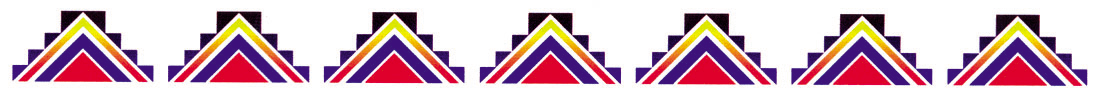 Activity- Create the Story!Using the blank book in the folder, help the child write their own story!You can write the sentences for them if they are not yet able.Let them get as creative as possible! This is a great way to get their creativity out and let them bring a story to life.Let them color and draw on the pages to help illustrate their story further.It doesn’t have to be perfect! Remind them to hold the writing tool the way they have learned.When it is finished, have them read it back to you! 